Publicado en Madrid el 26/12/2018 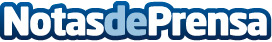 ONE OAK plantea unas rebajas más sostenibles mediante la reforestación de 10.000 árboles en GaliciaEl mercado está evolucionando debido a la aparición de un nuevo tipo de consumidor más responsable, preocupado por su huella sobre el medioambiente, decidido a elegir marcas comprometidas con la reducción de la contaminación y de los residuos y dispuesto a pagar más por productos respetuosos con la naturalezaDatos de contacto:AutorNota de prensa publicada en: https://www.notasdeprensa.es/one-oak-plantea-unas-rebajas-mas-sostenibles-mediante-la-reforestacion-de-10000-arboles-en-galicia Categorias: Moda Sociedad Galicia Ecología Industria Alimentaria Solidaridad y cooperación Recursos humanos Consumo http://www.notasdeprensa.es